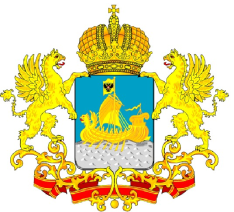 ДЕПАРТАМЕНТ ГОСУДАРСТВЕННОГОРЕГУЛИРОВАНИЯ ЦЕН И ТАРИФОВКОСТРОМСКОЙ ОБЛАСТИП О С Т А Н О В Л Е Н И Еот «18» декабря 2015 года	                                                  		 № 15/599Об установлении тарифов на питьевую воду и водоотведение для  ООО «Водоканал» в Кадыйском муниципальном районе Костромской области на 2016 год В соответствии с Федеральным законом от 7 декабря 2011 года №416-ФЗ «О водоснабжении и водоотведении», постановлением Правительства Российской Федерации от 13 мая 2013 года № 406 «О государственном регулировании тарифов в сфере водоснабжения и водоотведения» и руководствуясь Положением о департаменте государственного регулирования цен и тарифов Костромской области, утвержденным постановлением администрации Костромской области       от 31 июля 2012 года № 313-а «О департаменте государственного регулирования цен и тарифов Костромской области», департамент государственного регулирования цен и тарифов Костромской области ПОСТАНОВЛЯЕТ:        1.  Установить тарифы на питьевую воду и водоотведение для   ООО «Водоканал» в Кадыйском муниципальном районе Костромской области  на 2016 год с календарной разбивкой согласно приложению.2. Тарифы, установленные в пункте 1 настоящего постановления, действуют с 1 января 2016 года по 31 декабря 2016 года.3. Признать утратившими силу:1)  постановление департамента государственного регулирования цен и тарифов Костромской области от 15 декабря 2014 года № 14/438 «Об утверждении производственных программ ООО «Водоканал» в сфере водоснабжения и водоотведения на 2015 год, установлении тарифов на питьевую воду и водоотведение для ООО «Водоканал» в поселке Кадый Кадыйского муниципального района на 2015 год и о признании утратившим силу постановления департамента государственного регулирования цен и тарифов Костромской области от 06.12.2013              № 13/485»;2)  постановление департамента государственного регулирования цен и тарифов Костромской области от 13 марта 2015 года № 15/44 «О внесении изменений в постановление департамента государственного регулирования цен и тарифов Костромской области от 15.12.2014 № 14/438 «Об утверждении производственных программ ООО «Водоканал» в сфере водоснабжения и водоотведения на 2015 год, установлении тарифов на питьевую воду и водоотведение для ООО «Водоканал» в поселке Кадый Кадыйского муниципального района на 2015 год и признании утратившим силу постановления департамента государственного регулирования цен и тарифов Костромской области от 06.12.2013 № 13/485».4. Настоящее постановление подлежит официальному опубликованию и вступает в силу с 1 января 2016 года.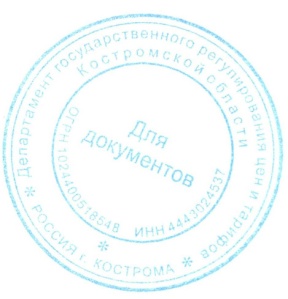 Директор департамента	          		                              И.Ю. Солдатова                                                                                                              Приложение                                                                                                  к постановлению департамента                                                                                              государственного регулирования                                                                                                       цен и тарифов Костромской                                                                                области от «18» декабря 2015г.№ 15/599Тарифы на питьевую воду и водоотведение для ООО «Водоканал» в Кадыйском муниципальном районе Костромской области на 2016 год с календарной разбивкойПримечание: Тарифы на питьевую воду и водоотведение для ООО «Водоканал» налогом на добавленную стоимость не облагаются в соответствии с главой 26.2 части второй Налогового кодекса Российской Федерации.2016 год2016 годКатегория потребителейс 01.01.2016по 30.06.2016с 01.07.2016по 31.12.2016Питьевая вода (руб./м3)Население 54,3954,39Бюджетные и прочие потребители 54,3954,39Водоотведение (руб./м3)Население18,3919,16Бюджетные и прочие потребители 18,3919,16